Statement Certifying Expected Graduation Date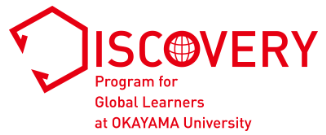 Applicant’s full name:		　　　　　　　　　　　　　　　　　　　Birth date (mm/dd/yyyy):		　　　　　　　　　　　　　　　　　　　School name and location:	　　　　　　　　　　　　　　　　　　　To:  Discovery Program Admissions CommitteeThis is to certify that the student above is currently in good academic standing, and is expected to graduate in (mm/yyyy) 　　　　　　　 pending satisfactory completion of classes, exams, and/or other graduation requirements.  Completed by: Name:			　　　　　　　　　　　　　　　　　　　Job title:			　　　　　　　　　　　　　　　　　　　Date of issue:		　　　　　　　　　　　　　　　　　　　Signature or seal:		　　　　　　　　　　　　　　　　　　　Please return this statement to the applicant in a sealed envelope with your signature across the back seal, OR mail directly to:  	Admissions Division	Discovery Program for Global Learners, Okayama University	2-1-1 Tsushima-naka, Kita-ku, Okayama 700-8530 JAPAN